LOW VISION Services, a Global RightSetting the Standards in Europe EBU Low Vision Conference14-17 June 2018, Laško, Slovenia-------------AbstractGood practice: training Low Vision specialists – a successful project in three European countriesIn the field of the education of specialists in the rehabilitation of visually impaired people, Germany, Austria and Switzerland work together. The goal was to be able to a in-service training in the three disciplines orientation and mobility, daily living skills and low vision on a regular basis. A brief overview of needs, challenges and successes.Susanne TrefzerOptometrist and Head of the Competence Center in Low Vision at SNAB (Switzerland)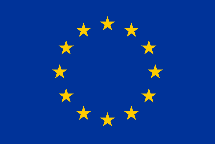 This event is co-funded by the "Rights, Equality and Citizenship" Programme of the European Union.